Anmälan 				2023–2024Sektorn för vardag och fritid / Kostservice Anmälan om specialkost Elevens/barnets namn: ___________________________________________________ Skola/daghem: _________________________     Klass/grupp: ___________________________Vårdnadshavarens telefonnummer under skol-/daghemsdagen: ___________________________________Specialkost av hälsoskäl, baserat på intyg av läkare eller hälsovårdare CeliakiMjölkfri             	Helt laktosfri Laktosfri, endast dryck Födoämnesallergi:Fisk  				Rå jordgubbe                                             Ägg				Jordgubbe i alla former                             Ägg i matlagning 			Rå äppelRå tomat 			Äppel i alla former                                                                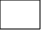 Tomat i alla former 			Rå morot                            Råa citrusfrukter 			Morot i alla formerCitrusfrukter i alla former 			Rå paprika                Ärta, böna 				Paprika i alla former                                    Sädesslag, vilket/vilka? ______________                      	Nöt, mandel                                  Annat, vad?                                                                                               Första hjälp vid behov: _____________________________________________________________Hälsovårdarens/läkarens underskrift och datum: _______________________________________________Närmare anvisningar till specialkost på följande sidor.SPECIALKOST I SKOL- OCH ELEVMÅLTIDER Specialkost ordnas i skolor och läroanstalter i Sibbo kommun av hälsoskäl med en blankett som underskrivits av hälsovårdare eller läkare. Läkarintyget och blanketten Anmälan om specialkost som fylls i enligt intyget lämnas in till skolhälsovårdaren som förmedlar specialkostblanketten vidare till tillredningsköket. Blanketten förutsätts inte till laktosfattig kost. Vårdnadshavaren meddelar även klassläraren om specialkosten, så att eleven kan vid behov instrueras under måltiden och så att det är möjligt att beställa lämplig matsäck med på utflykt. Vegetariansk och vegansk kost samt kost av religiösa skäl anmäls med blanketten Anmälan om köttfri/vegetariansk/vegansk kost. Vårdnadshavaren undertecknar den blanketten. Lunchalternativet till en elev med köttfri kost eller fiskallergi är dagens vegetariska lunchalternativ. Vegetarisk mat serveras dagligen i alla skolor i Sibbo kommun.Intyget ska förnyas en gång om året eller när specialkosten ändras, förutom s.k. långvariga/livslånga begränsningar såsom celiaki samt kost utan fisk och nötter. När eleven byter skola ska läraren meddela om det till den egna skolans kök. När eleven övergår från lågstadiet till högstadiet ska blanketten alltid fyllas i på nytt om eleven övergår till ett högstadium i Sibbo kommun. Vanligtvis lättar matallergier med åldern och matbegränsningarna upphävs enligt anvisning av läkare, hälsovårdare eller näringsterapeut. Det räcker inte att eleven meddelar om upphävningen av en matbegränsning. Det krävs alltid ett meddelande som underskrivits av hälsovårdaren eller vårdnadshavaren.Om en elev med specialkost är frånvarande från skolan (sjuk eller på semester) minst fem (5) dagar, ska vårdnadshavaren meddela tillredningsköket i Lukkarin koulu om frånvaron för att undvika matsvinn, antingen med textmeddelande tfn 050 346 0880 eller per e-post erityisruokavaliot.ruokapalvelut@sibbo.fi. Tillredningsköket kontaktar vårdnadshavaren om specialkostportionen inte har ätits på två veckor.Råvaror till specialkost anskaffas av avtalsleverantörer via vår upphandlingskanal. Det är dessutom möjligt att anskaffa specialprodukter från S-market i Nickby enligt det gällande utbudet. Det är tyvärr inte möjligt att använda andra upphandlingskanaler och/eller produkter.Kontaktuppgifter till Kostervice i ärenden angående specialkost: Tillredningsköket i Lukkarin koulu tfn 050 346 0880 eller erityisruokavaliot.ruokapalvelut@sibbo.fi.SPECIALKOST INOM SMÅBARNSPEDAGOGIKENS MÅLTIDERSpecialkost ordnas till matgäster i daghem i Sibbo kommun av hälsoskäl. Barnets specialkost anmäls med blanketten Anmälan om specialkost till både tillredningsköket i Lukkarin koulu och daghemmet. Blanketten ska underskrivas av antingen läkare eller hälsovårdare.  Blanketten kan antingen postas eller skannas direkt till tillredningsköket (Lukkarin koulu, Klockarvägen 2, 04130 Sibbo eller erityisruokavaliot.ruokapalvelut@sibbo.fi) eller lämnas in till daghemmet som förmedlar den vidare till tillredningsköket. Tillredningsköket informerar personalen i daghemmets kök om nya specialkoster. I allmänhet lättar matallergier med åldern och matbegränsningarna upphävs enligt anvisning av läkare, näringsterapeut eller hälsovårdare. Blanketten förutsätts inte till laktosfattig kost. Vegetariansk och vegansk kost samt kost av religiösa skäl anmäls med blanketten Anmälan om köttfri/vegetariansk/vegansk kost. Vårdnadshavaren undertecknar den blanketten. Lunchalternativet till en elev med köttfri kost eller fiskallergi är dagens vegetariska lunchalternativ.Intyget ska förnyas en gång om året eller när specialkosten ändras, förutom s.k. långvariga/livslånga begränsningar såsom celiaki samt kost utan fisk och nötter. När barnet byter daghem ska småbarnspedagogikens personal meddela det egna daghemmets kök. Blanketten ska alltid fyllas i på nytt om barnet övergår från småbarnspedagogiken till en skola i Sibbo kommun. Vanligtvis lättar matallergier med åldern och matbegränsningarna upphävs enligt anvisning av läkare, hälsovårdare eller näringsterapeut. Det krävs alltid ett meddelande som har underskrivits av hälsovårdaren eller vårdnadshavaren för att upphäva en matbegränsning.Om en elev med specialkost är frånvarande från daghemmet (sjuk eller på semester) minst fem (5) dagar ska vårdnadshavaren meddela tillredningsköket i Lukkarin koulu om frånvaron för att undvika matsvinn, antingen med textmeddelande tfn 050 346 0880 eller per e-post erityisruokavaliot.ruokapalvelut@sibbo.fi. Tillredningsköket kontaktar vårdnadshavaren om specialkostportionen inte har ätits på två veckor.Råvaror till specialkost anskaffas av avtalsleverantörer via vår upphandlingskanal. Det är dessutom möjligt att anskaffa specialprodukter från S-market i Nickby enligt det gällande utbudet. Det är tyvärr inte möjligt att använda andra upphandlingskanaler och/eller produkter. Modersmjölksersättning och färdig purémat till spädbarn anskaffas vid behov till barn under 1 år.Kontaktuppgifter till Kostervice i ärenden angående specialkost: Tillredningsköket i Lukkarin koulu tfn 050 346 0880 eller erityisruokavaliot.ruokapalvelut@sibbo.fi.